Druga Svetovna Vojna (1939-1945)Agresije pred 2. svetovno vojno:1931 Japonska napade Kitajsko1935 Italija napade Abesinijo (Etiopija)marca 1938 si Nemčija po plebiscitu, kjer zmaga skoraj s popolno večino, priključi Avstrijo (Anschluss); oktobra 1938 se v Münchnu sestanejo Chamberlain (VB), Daladier (F), Mussolini (I) in Hitler1938/39 Nemčija zasede Sudete (Sudeten), območje v Čehoslovaški, kjer živi velika nemška manjšina14.3.1939 se Slovaška odcepi od Češke.15.3.1939 Nemci Češko priključijo k tretjemu rajhu (Češko-Moravski protektorat), Slovaška pa ohrani navidezno samostojnost – marionetni fašistični režim.aprila 1939 si Italija priključi Albanijo, katero je zasedla že 10 let prej1939 Japonci neuspešno napadejo SZ (odločilna bitka je bila pri jezeru Hasan v Mongoliji, v katerem sodelujejo tudi mongolske enote na strani Sovjetov; Rusi izkoristijo priložnost in si priključijo do tedaj samostojno republiko Tannu-Tuva)avgusta 1939 Nemčija in ZSSR podpišeta prijateljsko pogodbo2. svetovna vojna:1.9.1939 Nemčija napade Poljsko, 17.9. pa še Rusija 	Poljski guverma (pod nemško upravo)Adolf je svetu hotel prikazati, da je Poljska napadla Nemčijo in ne obratno; 5 SS-ovcev preoblečenih v poljske uniforme zavzamejo radijsko postajo v Gleiwitzu in 10 minut oddajajo program v poljščini. Za seboj pustijo nekaj ubitih nemških zapornikov. Poljski v tem trenutku nihče ne pomaga, se pa začne mobilizacija rezervistov v VB in Franciji; britansko ladjevje izpluje; začne se evakuacija žensk in otrok iz večjih mest na podeželje. Varšava kapitulira v 14 dneh, v začetku oktobra pa je zlomljen zadnji poljski odpor pred Gdanskom (Danzig). 3.9.1939 Francija in VB napovesta vojno Nemčiji9.4.1940 Nemčija brez bojev zavzame Dansko, istega dne pa napade še Norveško, kjer Nemci naletijo na odpor. Norveška je bila pomembna za pridobivanje težke vode za izdelavo atomske bombe. Nemci izvedejo letalsko-pomorsko invazijo. Po okupaciji Norveško vodi lokalni fašist Vidkun Quisling; njegovo ime [kvizling] postane sinonim za domače izdajalce. Hitler si je z operacijo hotel zagotoviti prevlado v severni Evropi.10.5.1940 Hitler napade še države Beneluksa, kjer ni močnejšega odpora. Francija utrdi Maginotovo bojno linijo ob meji z Nemčijo; na nasprotni strani stoji nemška Siegfriedova linija5.6.1940 Nemci napadejo Francijo, Italijani pa 10.6. (zasedejo Nico in del Azurne obale)	Francozom pride na pomoč tudi poseben britanski ekspedicijski korpus (Dunkerque), vendar prepozno \ lokalno prebivalstvo da angleškim silam na razpolago vsa plovila, da bi se slednji lahko umaknili; na obali ostane velik del angleške opreme. Nemci obidejo bojno linijo in napadejo iz Beneluksa prek Ardenov. Francija kapitulira 22.6.1940, torej čez 17 dni. Kapitulacijo morajo podpisati v istem vagonu kot Nemčija v 1. svetovni vojni. Severna Francija pod vojaško upravo Tretjega rajha. Južna Francija ohrani formalno samostojnost; njeno upravno središče postane Vichy  Vichyjska Francija :vodi jo maršal Philippe Petain; obstaja samo v času 2. SV kot satelitska država Nemškega rajha. Obdrži kolonije in mornarico, katero pa Petain ukaže potopiti, da ne bi prišla v roke zaveznikom.podobne satelitske države sil osi: NDH (Nezavisna Država Hrvatska; vodi general Ante Pavelić), Slovaška, Mančukuo v Mandžuriji (SV Kitajske)kolaboracija = sodelovanje z okupatorjem (zdaj npr. Ahmed Karzai v Afganistanu)27.9.1940 nastane trojni pakt med Nemčijo, Italijo in Japonsko. Gre za povezavo v vojaško-političnem in gospodarskem smislu 	razdelitev interesnih sfer: Italija – Sredozemlje Nemčija – ostala Evropa Japonska – Daljni VzhodStik nemške in japonske sfere v Indiji25.3.1941 pristopijo še obdonavske države (Slovaška, Madžarska, Romunija, Bolgarija in Jugoslavija – ¡nezanesljiva!) konec pakta je s kapitulacijo Italije 8.9.1943-	28.10.1940 Italija iz Albanije napade Grčijo, ki ji pomagajo Britanci in skupaj preženejo Makaronarje, zato Adolf pošlje na pomoč svoje čete letalski desant na Kreto; Angleži se umaknejo iz Grčije-      načrt za napad na VB: Morski lev1.del načrta ni bil izvršen uspešno (Angleži uporabljajo radar + požrtvovalnost pilotov RAF, kar zmanjša učinkovitost Luftwaffe). Zato se Hitler odloči za začasno opustitev načrta in se raje obrne proti vzhodu. Bombandiranja Londona so terjala okoli 30,000 žrtev, industrijsko mesto Country je bilo zravnano z zemljo.-	22.6.1941 se začne operacija BarBarossa  (napad na SZ)Načrtuje zasedbo evropskega dela Rusije – do Urala – do začetka zime. Nemška armada pa ni bila pripravljena na bojevanje v zimskih razmerah. Kljub temu pa so na začetku uničili več sovjetskih armad.Napad je potekal v 3eh smereh:  Sever – cilj: Ленинград (Leningrad), katerega pa Nemci nikoli ne zavzamejo (oblegajo 900 dni) Sredina – cilj:  Москва (Moskva); pridejo do predmestij, nato pa se začne huda zima; Rusi začnejo protiofenzivo in potisnejo Nemce 150-250 km stran. Jug – prodrejo do Ростова na Donu, kjer jih upočasni močno deževje v zgodnji jeseni in tako vozila obtičijo v blatu. Pozimi zaradi rusko nizkih temperatur (-30°, -40°C) zmrzne nafta, vojska pa ni bila opremljena za zimo, zato v Nemškem rajhu pričnejo zbirati opremo za vojsko na vzhodu, a prepozno. Zaradi neugodnega razvoja dogodkov na vzhodni fronti Adolf sam prevzame poveljstvo nad celotno fronto. Spomladi 1942 ne začne fronte na celi črti; sile skoncentrira v južnem sektorju. številna naftna nahajališča (hoteli zasesti Donski bazen) – pogajanja med nemškimi častniki in čečenskimi voditelji v Groznem, vendar Čečeni nemško velikodušno ponudbo zavrnejo in samostojno nadaljujejo boj proti komunističnim agresorjem. Nemcem pomagajo Kalmiki in divizije prostovoljcev s Kavkaza. prodor se zaustavi na reki Волга pri  Сталинград (Stalingrad), kjer se obkoljenih 270,000 nemških, romunskih, hrvaških, italijanskih in drugih vojakov vda (beri: Rusi iz njih naredijo Bratwurst mit Kartoffel). To postane prelomnica na Vzhodni fronti in začne se umik Nemcev ter prodor Rdeče Armade.@ Oblike zasedenih območij pod nemško upravo:protektorat: Češkaguverma: Poljskavojaška uprava: Francijacivilna uprava: Slovenijadeljena oblast z lokalnimi fašisti (švaba+domačin): Norveška, Srbijasatelitske države niso pod neposredno nemško upravo, vendar dejansko tam Nemci vodijo vso politiko in v državi so navzoče nemške enote: Slovaška, NDH, Vichyjska Francija, Salojska Republika (od 1943)Preobrat v 2. svetovni vojni:D-Day und Westfront:Dan D: 6.6.1944 se Britanci (tudi Avstralci, Indijci, Novozelandci, Kanadčani…) in Američani izkrcajo v Normandiji. Imajo težave z vremenom, kljub temu pa jim je uspelo prelisičiti % in Adolf je še nekaj časa po izkrcanju mislil, da pravi napad šele prihaja in zato ni dovolil poslati okrepitev na ta del obale, ampak so čakale na »pravo invazijo« (še dobr da je biu tok glup). Zavezniki se po začetnih nesoglasjih odločijo, da bo vojsko vodil general Montgomery (Američani bi rajši Dwighta).	Francoski odpor je bil zelo aktiven, kar je preusmerilo nemško pozornost z obale v notranjost. Pariz  osvobodijo 24.8.1945, dan kasneje, 25.8.1945 pa še uradno enote generala de Gaullea (Degól).Vzhodno bojišče:1942 – Južni sektor  Сталинград7.12.1941 Japonci potamanijo Pearl Harbor – ameriško mornariško oporišče na Havajih, kar povzroči vstop Amerike v vojno na strani VB, SZ itn.@ nastajati začne antifašistična koalicija; njena osnova je Atlantska listina (v času od 9.-14.8. sta se na Atlantiku sestala ameriški predsednik Franklin Delano Roosevelt in angleški PM Winston Churchill; ameriški congress je hotel politiko izolacionizma), podpisana 14.8.1941 za OZN, povojno ureditev svetaDo 1.1.1942 jo podpiše še 26 držav, tudi CCCP] 8 pomembnih točk, od tega 5 glavnih:\ ne Büyük Britanya, ne Amerika Birleşik Devletleri ne išče v tej vojni nobenih koristi (ja itak…) in sta proti vsaki teritorialni spremembi (da nam poču od smeha:)\ vsak narod ima pravico, da si po vojni izbere obliko vladavine, v kateri hoče živeti (in če hočjo nacizm…?)\ po vojni enake možnosti trgovanja in nabave surovin\ po koncu vojne naj bi vsak narod živel v lastnih mejah\ potrebno razorožiti vse države, ki bi grozile z napadom zunaj mejaNaslednji sestanek koalicije je bil v تهران  (Tehran) 28.11.-1.12.1943 > F. D. Roosevelt, W. Churchill, J. StalinÓ debata vojaškega značaja  vprašanje odprtja druge fronte na atlantski obaliÓ Britanci in Američani dokazovali, da je francoska obala preveč utrjena za uspešno izkrcanje; prava druga fronta se odpre šele 6.6.1944 – dan D – z izkrcanjem anglo (tudi Avstralci, Novozelandci, Kanadčani, Indijci…)-ameriških sil v Normandiji. 25.8.1944 je osvobojen Pariz. Francoze vodi general De Gaulle.Ó dogovarjajo se tudi o bombardiranju  in povojni delitvi Nemčije (izvajali naj bi BB in ABD, komijem prepuščeno kopensko bojevanje). Modro ugotovijo, da četniki niso odporniško gibanje in da slednjega ne vodi Dražan Mihajlović, temveč  Kumrovački bravar. Zato Tita in njegove partizane sprejmejo v antifašistično koalicijo, te priznajo komuniste kakor osvobodilno gibanje. Četniki so poskušali prevarati svet, češ da oni vodijo odpor proti nemškim in tudi drugim okupatorskim silam. Angleži so jim celo pošiljali pomoč (jugoslovanska 'kraljeva' vojska).Naslednji pomembni konferenci sta v Jalti (letovišče na polotoku Krim ob Črnem morju) in Potsdamu (Deutschland; po koncu vojne v Evropi, 17.7.-2.8.1945) 	 zadnji sestanek antifašistične koalicije; pokažejo se nesoglasja med zmagovalci. Roosevelta po smrti zamenja Kosmati Truman (Harry S.).Jalta: Curzonova črta postane poljska vzhodna meja, v zameno Poljska dobi dele Nemčije in olivoFrancija kljub ruskemu nasprotovanju vključena v zavezniški nadzorni sistem v D; po koncu vojne tudi francoska okupacijska conaO reparacijah, ki jih bo morala plačati Nemčija, bo odločala posebna komisijaDemilitarizacija in denacifikacija nemškega rajha3 velesile bodo pomagale državam, ki so jih okupirali fašisti pri vzpostavitvi demokratičnih vladdelitev vpliva v YU med CCCP in zavezniki po načelu 50:50Potsdam: na 13 sejah sprejmejo temeljna določila o povojni ureditvi (Jalta). Določijo nove meje Nemčije: na zahodu meja iz leta 31.12.1937, komiji pa del svoje okupacijske cone prepustijo Poljski. Ta rdeči ne pustijo nikakršnega vmešavanja Zahoda v Poljsko, Bolgarijo, Romunijo in Madžarsko. Vzhodna Prusija (Königsberg, danes Калининград - Kaliningrad) začasno pod upravo ZSSR (kasneje vključijo v Rusijo)odprava vseh nacističnih zakonovpregon in zapiranje vojnih zločincev in njihovih sodelavcevzapreti vse voditelje NSDAP in njenih organizacij, vplivne naciste ipg.Odstranitev vseh naci oseb s pomembnih položajevPotsdamski sporazum  poljska meja (po črti Odra-Nisa), določila o plačevanju reparacij in demontaži industrijskih napravBlitzkrieg Gre za novo bojno taktiko, pri kateri sodelujejo pehota, topništvo, letalstvo ter motorizirane in oklepne enote. Letala bombardirajo teren globoko v notranjosti in uničijo večino strateških točk ter utrjenih obrambnih položajev. Oklepne in motorizirane enote lahko napredujejo veliko hitreje kot pehota, zato nosijo glavno težo bojev, borba proti večjim vojaškim formacijam. Topništvo daje podporo oklepnikom, pehoti in motoriziranim enotam. Pehota čisti teren in bije boje z manjšimi in slabše oboroženimi vojaškimi formacijami; zadolžena je tudi za civilno prebivalstvo. Po potrebi (pa tudi če je ni) pa dela tudi zločine nad civilnim prebivalstvom: ustrahovanje, ropanje, požigi, poboji, posilstva itn. Rusi so bili bolj nedisciplinirani kot naciji. Hitler uporablja različne bojne tehnike za bolj sistematično in učinkovitejše pobijanje civilistov, kar kasneje izpopolnijo Američani in Rusi (biološko in kemično orožje, kasetne bombe, pametne bombe (hmm…?); četniki v Bosni uporabijo zvončiće, ki so namenjeni izključno pobijanju civilistov).30. in 31.1.1943 pride Churchill v Adano na kebap; spotoma zaman pregovarja İsmeta İnönüja, da bi Turčija pretrgala diplomatske odnose z Nemčijo (İnönü bi rad bil dober fašist).%  Severnoafriško bojišče:USA in GB vs. Nemčija in Italija (ki imajo močna oporišča).\ Američani se izkrcajo v مغرب (Maroku) in الجزائر (Alžiriji), kjer odprejo drugo fronto (operation Torch; vodi general Dwight Eisenhower)– 7. in 8.11.1943 > Jekleni Jože neha groziti s separatnim mirom z Adolfom.\ Malo bolj zahodno se v velikem peskovniku igrajo generalfeldmaršal Erwin Rommel in njegovi Afrikakorps, ki z uspešno taktiko pripelje oborožene nemške turiste na ogled piramid. Angleška vojska v Egiptu je bila sprva precej nesposobna, kasneje pa se bojna sreča obrne, ko pripeljejo sposobnega Montgomeryja, ki prelisiči švabe (postavi makete tankov, tanke pa maskira v tovornjake). Odločilna bitka med Britanci in Nemci je potekala pri El-Alamejnu pred δنيل  (Nila). Konec s.afriškega bojišča je maja 1943 في تونس (v Tuniziji). Vzroki za nepričakovan uspeh Angležev: dešifrirajo kode, preko katerih so se sporazumevali Nemci; izkrcanje Američanov > skupaj gre laže…Nemci znani po odlični taktiki in pogumu, Italijani pa po množičnih vdajah. V italijanski vojni se bojujejo tudi Slovenci z okupirane Primorske.Italijani so v Etiopiji kapitulirali do 28.11.1941 (v Gondarju). Rommel je imel sprva veliko uspeha, saj je osvojil obsežna področja: تبروق, ترابلس, الغزالة (Tobruq, Tarablus-Tripoli???>prever u atlasu, El-Ğazala)PORAZ NEMCEV	Vojna sreča se obrne in arijska nadrasa začne izgubljati na vseh bojiščih, zato Shitler leta 1944 vpokliče 16-letnike, leto kasneje pa še 15-letnike in invalide. V nemškem rajhu je bilo okoli 8,000,000 tuje delovne sile (naj uganem…prostovoljci?), ki pomaga sabotirati nemško vojno industrijo. Rusi napredujejo iz East-side s kopensko vojsko, iz West-side pa Angleži & co. ter Američani. Nemci se proti koncu vojne zanašajo na zmago s čudežnimi orožji (rakete V-1; doseg: 600km, nosilnost: 820 kg; proti VB jih poleti več kot 8,000, višina leta: 1 km; V-2; doseg: 350 km, višina leta 100 km, nosilnost: 1000 kg, poleg tega pa še nova C-2 Wasserfall); izdela tudi biološka in kemična orožja \ pri slednjih dveh so ga močno prekašali njegovi japonski prijateljčki, ki so za svoje bolne poskuse uporabili kar cele kitajske vasi. 25.4.1945 se na Labi prvič srečajo zavezniške in  enote (prvi Sovjet, ki se je rokoval z Američani je bil Čečen). Po Hitlerjevi smrti 30.4.1945 oblast prevzame admiral Karl Dönitz. 13.4.1945 enote rdeče armade osvojijo Dunaj (Вена), 2.5. pa še Berlin (Берлин). 7.5.1945 Nemčija (general Jodl in admiral von Friedeburg v imenu Dönitza) v Reimsu podpiše kapitulacijo, ki začne veljati 8.5. Nemčija dobi vojaško upravo, ki Nemčijo razdeli na 4 sektorje: sovjetski, ameriški, britanski in francoski (razdeljena je tudi Avstrija in mesto Berlin). Nemčijo zmanjšajo. 9.5.1945 je s podpisom nemške kapitulacije v Berlinu uradno konec 2. svetovne vojne v Evropi. Večina glavnih nacistov naredi samomor. Zadnji boji v Evropi potakajo pri Topolšici 15.5.1945, kjer podpiše kapitulacijo von Leer \ nemške enote, ki se umikajo iz Grčije. 27.7.1945 Winstona Churchilla zamenja Clement Atlee% Daljni VzhodZda vs. JaponskaNapad Na Pearl Harbor – Japonci po krasni zamisli admirala Yamamota 7.12.1941 v tajnosti napadejo ameriško mornariško oporišče na Havajih. Odpluje 6 letalonosilk, 2 bojni ladji, 2 težki križarki in 1 lahka, 9 rušilcev, 1 večja podmornica in nekaj mimipodmornic + 8 tankerjev za preskrbo z nafto. 2.12. je İsoroku Yamamoto poslal signal: »povzpni se na goro Niitaka«, kar je bilo znamenje  za napad. Japonskemu ladjevju je poveljeval admiral Nagumo. Takoj po napadu se je začela velika japonska ofenziva na Pacifiku.	Z napadom na Pearl Harbor stopijo v vojno tudi ZDA in nastajati začne antifašistična koalicija.Midway – pomembna pomorska bitka @ preobrat na daljnovzhodnem bojišču: maja 1942 japonski general Yamamoto sklene, da bo izvedel podobno akcijo kot 7.12.1941 (Pearl Harbor). Midway sta 2 majhna otoka, na katerih so Američani skladišča orožja in streliva ter radijske antene. Pomembno je bilo tudi za preskrbo ladij in letal z gorivom. 20.5. so Američani dešifrirali Yamamotovo sporočilo in tako izvedeli za napad (izvedeli so podatek, da bo do napada prišlo, datuma pa niso uspeli izvedeti).	4.7.1942 (ameriški državni praznik) İsoroku Yamamoto napade s preko 100 letali. 1 skupino letal pošlje nad otoka, medtem ko druga na letalonosilkah čaka v pripravljenosti (da bi se zavaroval pred morebitnim protinapadom Američanov). Ker v prvem poskusu ni uničil vseh ciljev, pošlje podporno skupino bombardirat. Da pa letala ponovno usposobijo za operativno delovanje, traja približno 1h, İsoroku pa ni bil zadovoljen z rezultati in takoj pošlje še rezervno eskadriljo. Uspeli so uničiti 121 večinoma zastarelih letal stacioniranih na otočju, takrat pa se nenadoma pojavijo 4 ameriške letalonosilke in pošljejo bombnike, ki uničijo 4 japonske letalonosilke z avioni vred. Admiral Tamon Yamaguçi se potopi z admiralsko ladjo. Z japonskih ladij je poletelo 37 kamikaz, ki naloge opravijo dokaj uspešno, čeprav niso uporabili Boeinga 767. kamikaze = Božji veter; kami = Bog, kaze = veter. \ prvič uporabljeno za orkan, ki je potopil Kubılay Hanovo mongolsko-kitajsko ladjevje.Vest o katastrofalni bitki pri Midwayu med vojno ni nikoli prišla v japonsko javnost.Več o kamikazah: v japonski tradiciji obstaja stvar, ki se ji reče taiatari (napad, v katerem se žrtvuje lastno telo za dosego pomembnejšega cilja; npr. za zaščito šoguna…), torej samomorilski napadi za Japonce niso novost, so le uvoženi iz njihove zgodovine. Za ponovno uporabo tehnike taiatari, tokrat v modernem načinu, se zaradi katastrofalnih izgub v jap. mornarici prvi navduši polkovnik Motokadu Okamura. Do junija 1944 so bile akcije samomorilskih pilotov izključno samoiniciativne in niso bile sestavni del vojaške taktike. Septembra 1944 se viceadmiral Takiciro Onişi odloči Okamurovo idejo vpeljati v prakso. Major Tamai dobi nalogo izuriti prvo tako skupino, v kateri je bilo 24 pilotov (25.10.1944 pri otoku Leyte). Samomorilske pilote so uradno imenovali makatotokai – pilot s posebno nalogo. Uspeh teh pilotov je bil 18% v mornarici in 15% v drugih letalskih silah.A Uradno je umrlo 2535 makatotokai z 2367 letali. Ker se je proti koncu vojne čedalje več pilotov predvidenih za samomorilske akcije odločalo, da naloge ne izpelje kot je treba in so se vračali v baze, so začeli preračunavati količino goriva za pot do cilja in piloti so dobili le toliko kerozina, kot so ga potrebovali do tarče.A Američani so hoteli narediti obroč okoli Japonske. Razvijejo t.i. taktiko žabjih skokov – osvajanje z otoka na otok, s tem pa se približujejo Japonski. Tako so preprečili tudi japonsko izkrcanje v Avstraliji. Japonska taktika je bil napad na vseh koncih. Leta 1943 so zavezniki zavzeli strateško pomembne Marianske, Salomonove in Marshallove otoke. Od 20.10.1944 (Leyte) do 24.2.1945 (Manila) zavzamejo Filipine. 2.6.1945 so  (USA) zavzeli otok Okinawa, kar jim je odprlo pot do Japonske (izkrcajo se 1.4.; pade okoli 90,000 Japoncev in 12,500 Američanov) > osvajanje japonskih otokov se začne novembra 1945. Velika bitka za otok Iwo Jima traja skoraj 1 mesec \ Japonska – 20,703 mrtvi, 216 zajeih; ZDA – 5931 mrtvih. A Z zahoda angleško-indijske čete prodirajo v Burmi iz Indije proti notranjosti in Siamu.A Američani junaško odvržejo atomski bombi na Hirošimo – čez 200,000 mrtvih, dolgoročne posledice na ljudeh in okolju (6.8.1945) in Nagasaki – 74,000 mrtvih (9.8.1945). Atomsko orožje prvič preizkušeno 16.7.1945 v Novi Mehiki \ projekt  ManhattanA Maja 1945 so Američani začeli z bombandiranjem Tokia in drugih japonskih velemest. 2.8.1945 prileti nad Tokio okoli 800 bombnikov B-29, kar je bil najmočnejši letalski napad do tedaj. Uporabljajo tudi fosforne bombe (strup!). Američani pomagajo tudi številni (5,700,000 kuomintanških borcev + komunisti), a izjemno slabo oboroženo kitajski vojski, ki ima velike težave z Japonci. Kitajci so imeli v 2.svetovni vojni katastrofalne izgube: 9 mio. Civilistov in 1.5-3 mio. vojakov (različni podatki).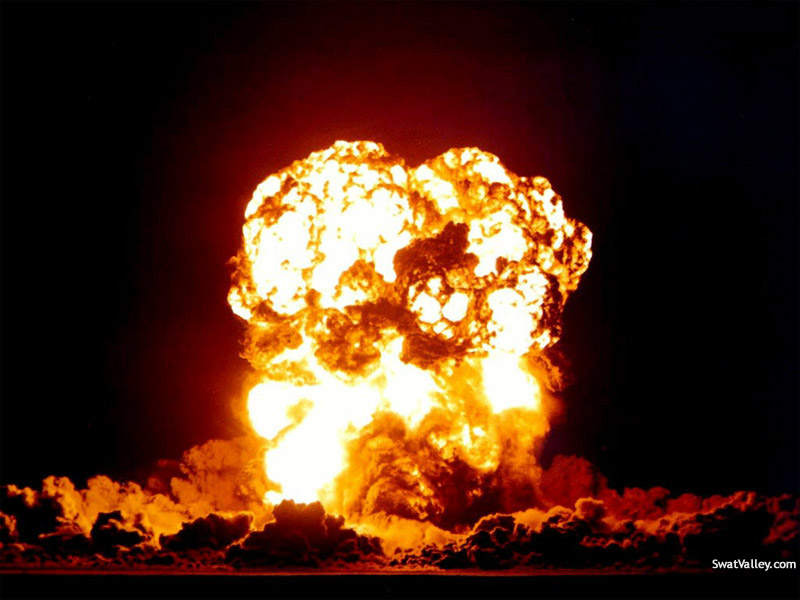 A 8.8.1945 (9.8. po japonskem času) Japonski napove vojno še ZSSR, ki hitro napreduje v Mandžuriji in Kitajski in otokih (zasedejo Kurilske otoke in južni del Sahalina in tega nikoli ne vrnejo). Sovjeti pripravijo napad v tajnosti, tako da Japonci ne izvejo za velike premike po transsibirski železnici. Rusom poveljuje Алексей Василевский, ki je v času konference v Jalti vodil ZSSR namesto Stalina. Fronta je razdeljena na 3 dele: - 1.daljnovzhodna fronta (Мерецков; večino vojske sestavljajo mongolske enote pod vodstvom maršala Çoybalsana; sovjetsko-mongolska konjeniško-motorizirana armada), - 2.daljnovzhodna fronta (Пуркаев), -transbajkalska fronta (Малиновский). Sovjetsko-mongolskim silam (1,578,000) stoji nasproti milijon japonskih kwantunških vojakov. Japonci kapitulirajo v 13 dneh.A Japonska podpiše kapitulacijo 2.9.1945 na bojni ladji Missouri v Tokijskem zalivu. Hirohito prisili vojaško vodstvo v brezpogojno kapitulacijo že 14.8. Japonsko zasedejo ameriške vojaške enote pod vodstvom generala Douglasa MacArthurja (vojaška uprava).ITALIAAngleži in Amerikanci se odločijo, da bodo akcijo na južnem delu bojišča preusmerili iz Severne Afrike na Sicilijo, ker so bili tam Nemci in Italijani najslabše zavarovani. 10.7.1943 se na obali Sicilije izkrcajo zavezniške enote pod vodstvom generala Dwighta (Ike) Eisenhowerja (kasnejši predsednik ZDA). 12.7.1943 Sirakuze zasede 8.armada angleške vojske, 22.7.1943 pa 7.armada US Army zasede Palermo, glavno mesto Sicilije. Izkrcanje na Siciliji in postopno osvajanje Apeninskega polotoka povzroči padec Benita Mussolinija \ 24.7.1943.Zavezniške enote napredujejo zelo hitro, zato Italija podpiše kapitulacijo 8.9.1943 (op.: prej so že podpisali eno kapitulacijo 3.9.1943 v Sirakuzah). Italijo razkosajo: del okupirajo Nemci, del zasedejo Britanci in Američani.Kralj 25.7.1943 ukaže zapreti dučeta; italijanska fašistična stranka je razpuščena. Benita Mussolinija iz ujetništva na Gran Sassu 12.9.1943 rešijo nemški padalci in ga prepeljejo na varnejši sever Italije, kjer po Hitlerjevem ukazu ustanovi novo fašistično vlado in salójsko Italijansko socialno republiko \ odvisna od Nemčije, samo S Italija. Pri Veroni se sreča s Hitlerjem in skupaj se dogovorita o ustavitvi zavezniškega napredovanja (ustavili naj bi jih na najožjem delu Apeninskega polotoka, ki je širok le okoli 120 km; tam začno zidati utrjeno Gustavovo linijo, ki je segala od ustja reke Garigliana do reke Sangra). Nemci takoj pošljejo svoje enote v Italijo. Italijanska vlada 13.10.1943 napove vojno Nemčiji.	Pojavijo se razna odporniška gibanja, med njimi tudi komunisti, katerih pa zavezniki ne priznajo in jih razorožujejo prav tako kot fašiste; tako se veča ozemlje kralja Viktorja Emanuela III. Nemci se v Italiji dobro držijo in tu kapitulirajo šele 3.5.1945. Mussolinij ujamejo italijanski partizani, ga skupaj z ljubico in nekaj glavnimi fašisti ustrelijo, trupla pa nato za pete obesijo v Milanu.JugoslavijaTokom 2. svijetskog rataHitler izgubi potrpljenje zaradi čudne in spreminjajoče se jugoslovanske politike, zato napade takoj. Jugoslavija je bila napadena 6.4.1941 kot nezanesljiv člen v trojnem paktu in razdeljena med 4 okupatorske države: Nemčijo, Italijo, Madžarsko in Bolgarijo. Po 11 dneh, 17.4.1941, jugoslovanska vojska kapitulira. Napad se začne z bombardiranjem Beograda v zgodnjih jutranjih urah. Jugoslovansko ozemlje si okupatorji razdelijo tako, da dobi: Macaristan – Prekmurje, Međimurje, Bačka, Baranja, del Srema Almanya – Gorenjska, Štajerska, Banat, osrednji del Sırbije (deljena oblast z Milanom Nedićem) İtalya – LJ, Dolenjska, Kosovë, Metohië, del Dalmacije, zahodna Makedonija (Tetovë), Mala i Zi (CG) Bulgaristan – Makedonija (razen Tetova), jugozahodni Sırbistan na Hrvaškem, v BiH in delu Sırbije nastane NDH – Nezavisna Država Hrvatska (Neodvisna Država Hrvaška); vodi jo politična emigracija, večinoma iz Italije \ ustaši – njihov cilj naj bi bila lastna državaVelika Albanija  priključijo tudi Kosova, Metohia, Mala i Zi (Črna Gora), Tetova (Z Makedonija)	Okupacijski sistemi na Slovenskem: Ljubljanska pokrajina – okupirajo Italijani; kulturna okupacija \ pustijo slovenski jezik, šole, univerzo, tisk, itn.; Slovenci imajo tudi svoje politično življenje. Tako ravnajo v prepričanju, da se bodo Slovenci, očarani nad »superiorno« italijansko kulturo sami asimilirali (hahaha…a so bli resni!?). Leta 1942 makaronarji stvari malce zaostrijo: streljajo talce, požigajo vasi ips. Gorenjska in Štajerska – okupirajo Nemci; Adolf je v Mariboru rekel: »Naredite mi to deželo spet nemško«; zavlada šef civilne uprave (1 za Gor., 1 za Štajer.) – oba sta podrejena neposredno Hitlerju. Uradni jezik je samo nemški. Vse slovenske ustanove ukinejo. Prebivalstvo razdelijo na 3 skupine:  zavedni Slovenci \ izseljujejo v Sırbistan, Hırvatistan, kasneje pa tudi v notranjost Deutschlanda (načrtujejo izselitev približno 80,000 ljudi) Vindišarji \ po rodu Slovenci, govorijo slovensko, vendar so lojalni Nemcem; ustanovijo rasne komisije Nemci Prekmurje okupirajo Madžari; slovenske in druge priseljence iz Jugoslavije izseljujejo; do t.i. Vendov (stalno naseljeni) so strpnejši. Zaradi ravninskega terena je bilo težje organizirati odporniško gibanjeODPORNIŠKO GIBANJENemci so dobili cca. 75% slovenskih gospodarskih zmogljivosti (70,000 delavcev), Italijani dobijo okoli 25,000 delavcev in Madžari le 2,000.Ban Marko Natlačen se je pogajal z makaronarji, da so njemu in še nekaterim Slovencem dovolili sodelovati v consulti [konzulta = sosvet] in tako sodelovati pri upravljanju LJ. Italijani so računali tudi, da se bodo Nemci izčrpali v vojni s SZ in tako bi Italija prevzela vodilno vlogo v srednji Evropi. Ob okupaciji nekateri predstavniki meščanskih strank pobegnejo v London, kjer ustanovijo SLOVENSKI NARODNI ODBOR (enaka funkcija kot prej Narodni Odbor v Slo.) pod vodstvom Mihe Kreka. Svetovno javnost opozarjajo na nevarnost komunistov v Sloveniji. Skupaj s politiki v Ljubljani se zavzemajo za pogajanja z okupatorji. Kasneje meščanske stranke sodelujejo z okupatorjem. Ban + meščanski politiki \ podobno kot London Interesne skupine; društva kulturnikov, publicistov, Komunistična Partija Slovenije Sredina: politični in javni delavci različnih usmeritev; nočejo sodelovati ne z meščani, ne s , zato izvajajo samostojno politiko(sprva v OF, nato izključeni)Komunisti – hočejo se osvoboditi Švabov, Makaronarjev in Madžarov in hkrati izvesti rdečo revolucijo ter vzpostaviti nov sistem, v katerem bi vladali  \ podpora Kominterne in ZSSR, ki hoče prek satelitov zavladati Evropi).  KPJ je bila ustanovljena leta 1919 v Beogradu. Njen program je obsegal organizacijo sovjetske republike, izpeljavo revolucije, izvedbo nacionalizacije (za več informacij glej staro snov – Slovenci med obema vojnama)… Kader stranke ob pomoči ZSSR dopolnjujejo do 2. svetovne vojne; od tam tudi narekujejo KPJ kako naj oblikuje svoje vodstvo (na čelo Josip Broz; v Slo. Edvard Kardelj, v ČG Milovan Đilas, v Srb. Aleksandar Ranković).  organizirajo odporniško gibanje v SLO. 26./27.4.1941 je bila ustanovljena Protiimperialistična Fronta, ki se po napadu na CCCP preimenuje v Osvobodilno Fronto. V njej najpomembnejšo vlogo igra KPJ. Poleg  so ustanovne skupine še: krščanski socialisti, demokratični sokoli in levo usmerjeni kulturni delavci. Skupne točke so bile oborožen odpor proti okupatorju, nujnost sodelovanja in usklajevanja skupnih interesov z ZSSR. Struktura OF:- Vrhovni plenum: vse 4 ustanovne skupine + okoli 20 skupin, ki se pridružijo kasneje; zelo redko se sestaja- Izvršni odbor: 4 ustanovne skupine; daje direktive za vsakodnevno delo- Sekretariat- Pokrajinski, okrožni, okrajni in terenski odbori \ organi vzpostavljajo novo oblastOF je nadaljevanje predvojne Ljudske Fronte. Pogovarjajo se o dveh stvareh:  oborožen odpor proti Nemcem, Italijanom in Madžarom prevzem oblasti; edina politična stranka je komunistična partijaKrščanske socialiste vodi Janez Evangelist Krek; sokoli so meščansko telovadno društvo (bolj levi), orli pa katoliško (konservativni, desničarji)Program dela OF (7 točk + 2):			  učbenik!takojšen začetek oboroženega odpora (ne čaka se na pomoč iz tujine)zedinjena Slovenijakonferenca v Teheranu prizna narodnoosvobodilno gibanje; priključitev odporniškemu gibanju v Jugoslaviji na enakopravni in ne centralistični osnovipomoč ruskemu naroduvse skupine se bodo povezale v lojalnih medsebojnih odnosihOF prevzame oblast celega SLO narodareševanje problemov na demokratičen načino vseh odnosih odloča SLO narod sampartizanska vojska, kamor se pozivajo vsi zavedni SlovenciDejavnosti OF: glasila (Slovenski poročevalec, OF), radio Kričač (oddaja v ilegali), letaki, zbirajo opremo in sanitetni material za partizane;  država v državi (dogovorijo se, da 29.10. med 7 in 8 p.m. ne sme biti niti enega Slovenca na ulici  Italijani ugotovijo, da deluje neko odporniško gibanje  zato LJ obdajo z žico). močna propaganda – moralna in politična; za zagotovitev materialne podlage je bil izdan odlok o narodnem davku: vsak Slovenec naj bi dajal denar za partizane.	Poveljstvo OF se preseli v Polhograjske dolomite. V okviru OF ustanovijo VOS (Varnostno Obveščevalna Služba); v njej so samo komunisti  odlok o kaznovanju narodnih izdajalcev (leta 1941: 85 likvidacij, med njimi ban Marko Natlačen in razni intelektualci, ki bi lahko organizirali konkurenčno odporniško gibanje). V SLO je obstajalo samo 1 odporniško gibanje (drugje po Evropi je bla mau večja konkurenca)  . VOS izvaja tudi likvidacije in rešuje svoje ljudi (aktiviste OF) iz zaporov. Komunistom je bilo naročeno oblikovanje bojnih skupin in trojk (čete, ki so imena dobila po industrijskih krajih – npr. jeseniška, kamniška, idrijska…). 1941 se čete povežejo v bataljone: 2 na Gorenjskem in 1 na Štajerskem; Nemci 2 Gorenjska bataljona hitro uničijo in njuni ostanki se združijo v Cankarjev bataljon in se decembra 1941 zatečejo v Dražgoše, od koder se ne umaknejo pravočasno  partizani pobegnejo v zadnjem hipu, nato Nemci požgejo vas in pobijejo vaščane; tudi štajerski bataljon ni preživel v celoti. Spomladi 1942 stvari temeljiteje organizirajo. Prvo osvobojeno ozemlje nastane v Suhi Krajini in sega do obronkov Ljubljanskega barja. 1942 Italijani začnejo Roško ofenzivo (80,000 Italijanov); ljudi vodijo na počitnice (v koncentracijska taborišča – Rab, Gonars…). Taktična napaka – čistijo po sektorjih (partizani jim vseskozi bežijo); požigajo vasi in streljajo talce (narašča priljubljenost partizanov, pada priljubljenost Italijanov).SIRBİSTAN – UJİTSE CUMHURİYETİSRBIJA – UŽIČKA REPUBLIKA na ozemlju Užica (Sırbistan). Gre za prvo osvobojeno ozemlje v Jugoslaviji – poleti 1941. Začne se gradnja novih organov oblasti na prvem osvobojenem ozemlju, ko porušijo vse stare organe oblasti. Ustanavljajo Narodnoosvobodilne Odbore, ki so zametki nove oblasti. So voljeni; splošna volilna pravica za vse z 18 leti, tudi za ženske (prvič v YU). Prvič o njih piše Edvard Kardelj v Užički Borbi (časopis, ki je izhajal na ozemlju Užiške republike). Prvi predpisi nastanejo v Foči – v vzhodni Bosni - februarja 1942 (po priključitvi srbočetniški republiki Srpski 1995 se imenuje Srbinje)  Fočanski predpisi; izda jih vrhovni štab NOV (Narodnoosvobodilne Vojske) in POJ; sestavi jih Moše Piave (?).V YU se pojavi nov problem: ustaši. Nemci ob okupaciji YU dovolijo nastanek NDH na ozemlju nekdanje velike banovine Hrvaške (Nezavisna Država Hrvatska; Neodvisna Država Hırvatistan) pod vodstvom generala Anteja Pavelića. So izraziti nacionalisti, šovinisti in etnično nestrpni (hrvaška verzija nacistov). Ustanovijo koncentracijsko taborišče Jasenovac in začnejo z etničnim čiščenjem Judov, Romov in Srbov. Grozi državljanska vojna med ustaši in četniki (srbska verzija nacistov – pobijajo Hrvate, Rome, Jude in Bošnjake, skratka vse, ki niso Srbi); nasprotja med Hrvati in Srbi  komunisti poskrbijo, da so partizanske enote mešane (da ne bi prihajalo do nasprotij + ideja bratstva i jedinstva – bratstva in enotnosti). Ob koncu 2. svetovne vojne ustaši bežijo, prav tako tudi ostali okupatorjevi sodelavci (četniki, domobranci, hrvatski domobrani, komiti…) v tujino. Večina prebegne na Koroško, da bi se predali Angležem, ti pa jih rekoč, da jih pošiljajo v Italijo, naložijo na vlak in vrnejo v Jugoslavijo, kjer jih pričakajo partizani s puškami in jih pri Mariboru naženejo z vlaka ter vse brez kakršnega koli sojenja pobijejo – krive in nekrive, tudi prisilno mobilizirane; 80,000 ustašev, 60,000 kozakov in okoli 15,000 domobrancev (pobijejo tudi ženske in otroke). Komunisti so kasneje uničili vse dokumente o povojnih pobojih; najdena množična grobišča.V Sloveniji delujeta 2 kolaborantski skupini: bela (za Italijane) in plava (za kralja in četnike) garda. Plava garda je del četnikov Draže Mihajlovića. Partizani z njimi dokončno obračunajo v Istri. Od 1943 dalje, po kapitulaciji Italije, iz vaških straž, MVAC (Milizia Voluntaria Anti Communista – Prostovoljna Protikomunistična Milica), nastanejo domobranci. 20.4.1944, na Hitlerjev rojstni dan, na stadionu za Bežigradom prisežejo zvestobo Adolfu in nemškemu rajhu. Ustanovijo jih Nemci kot pomožne enote, podobni so nemški policiji. Vodi jih Leon Rupnik, bivši jugoslovanski general, župan Ljubljane v času italijanske okupacije, šef civilne uprave v času nemške okupacije.  Od ustanovitve do konca vojne je bilo okoli 13,000 domobrancev. Razlogi za sodelovanje z Nemci: papež je prepovedal sodelovanje s komunisti; «Пролетари всех страна, соединитесь!» (»proletarci vseh dežel, združite se!«)  strah pred izginotjem Slovencev.V Sırbistanu se aprila 1941 formirajo četniki. Draža Mihajlović jih l.1943 poveže v enotno reč – organizirali naj bi kraljevi odpor; štejejo se za kraljevo vojsko. Načeloma so srbske narodnosti, pravoslavne vere in pristaši kralja. V Sloveniji majhne skupine četnikov organizira bivši YU major Karel Novak; pridružijo se predvsem bivši oficirji. Rečejo jim tudi plava garda, kar pa četnikom ni všeč. Sprva, l.1941, četniki sodelujejo s partizani, da bi ohranili staro oblast. Ker pa so se jim partizani zdeli nevarnejši kot Nemci, so se raje povezali z Nemci. Med nemško ofenzivo na Užiško republiko pozimi 1941 četniki zamenjajo stran in pomagajo Nemcem in z združenimi močmi sesujejo partizane, ki se umaknejo iz Srbije in četniki prevladajo v celem Sırbistanu. Dražen M. v Londonu veselo sporoči kralju Petru, da je uspešno zatrl , ta pa Dražena imenuje za svojega obrambnega ministra. Britanci tej kraljevi vojski pošiljajo pomoč, kar traja vse do konference v Teheranu 1943, ko jih končno razkrinkajo in takrat začno B. pomagati .Novi Organi Oblasti Jugoslavije	Prvi temeljni organi nove uprave so Narodnoosvobodilni Odbori. Prvi predpisi nastanejo v Foçi (gl.Užičko republiko). Kot nekakšna nova oblast nastane AVNOJ. Prvi AVNOJ (Antifašističko Vijeće Narodnog Oslobođenja Jugoslavije – a.f. svet narodne osvoboditve YU) nastane med 26. in 29.11.1942 v Bihaću (Bosanska Krajina). Stalin prepove, da bi AVNOJ razglasili za novo obliko oblasti, ker rabi pomoč Britancev in Američanov, zato se jim prilizuje, oni pa kot jugoslovansko oblast priznavajo kralja in begunsko vlado v Londonu. Sklepi 1. AVNOJ-a (pomembno):razprave o četnikih  razkrinkati svetu kdo v resnici so četnikiDirektiva o ustanovitvi novih organov oblasti v vsaki republikiV Sloveniji po kapitulaciji Italije ni bilo mogoče izvesti volitev. Septembra 1943 izvolijo 572 poslancev, ki zasedajo v Kočevju  Kočevski zbor, 1.-3.10.1943; 78 poslancev delegiranih (karkol že to pomen…). Teh 572 poslancev izvoli 120-članski novi slovenski parlament iz svojih vrst – SNOO (Slovenski Narodnoosvobodilni Odbor), ki se istočasno imenuje tudi VPOF (Vrhovni Plenum OF) – to ime uporabljajo zlasti pri komuniciranju z zavezniki; kot najvišji predstavniki osvobodilnega gibanja. 10 ljudi je v predsedstvu SNOS ali IOOF (Izvršni Odbor OF). Izberejo 42-člansko delegacijo za drugo zasedanje AVNOJ-a v Jajcu, zahvalijo se OF.2. AVNOJ zaseda v Jajcu (spet BiH) 29.-30.3.1943, kjer se dogovorijo o DFJ – Demokratična Federativna Jugoslavija. Ustanovijo NKOJ (Nacionalni Komitet Oslobođenja Jugoslavije); zastopajo delavce in kmete  izključijo meščane. Sklenejo, da naj oblast izhaja it temeljnih organov OF; sprejmejo tudi zakone. Glavni sklepi 2. AVNOJ-a so, da:► AVNOJ postane najvišji organ nove oblasti (parlament); naloge pa izvršuje NKOJ.► Jugoslavija je skupnost enakopravnih narodov, in sicer Slovencev, Hrvatov, Makedoncev, Srbov in Črnogorcev (ostali narodi – Bošnjaki, Albanci, Turki, Romi, Madžari, Romuni, Bolgari itn. niso priznani)► emigrantski vladi v Londonu se prepove zastopati Jugoslavijo v Londonu; kralj Petar se ne sme vrniti  v Jugoslavijo; o obliki države naj se odloča po koncu vojne► najvišji naziv v državi je maršal  TitoOdlok: k Jugoslaviji se priključi slovensko primorje, Istra in Dalmacija (takrat del Italije); Tito v zameno za ta ozemlja Britancem ponudi Pulo kot vojaško oporišče. Predsednik NKOJ-a in maršal postane Josip Broz Tito. Potrjen po srečanju Tita s Churchillom v Neaplju.	V Črnomlju 19. in 20.2.1944 zaseda Črnomaljski zbor, ki je parlament, izvoljen v Kočevju: potrdijo sklepe 2.AVNOJ-a.	Kolaboracija na Slovenskem: četniki – plava garda, MVAC – bela garda, domobranciČetniki so ostanki jugoslovanske kraljeve vojske. MVAC ustanovijo, opremijo, plačujejo in vzdržujejo Italijani. Domobrance ustanovijo Nemci kot pomožne policijske enote, večinoma iz ostankov nekdanje MVAC; prav tako skrbijo za njihove plače, oborožitev in opremo. Ob kapitulaciji Italije partizani razorožijo 7 od 11 divizij. Velik del domobrancev se takrat zareče na Turjak, kjer jih partizani oblegajo in sesujejo  10 jih odpeljejo v Kočevje, kjer jim sodijo – Kočevski proces.	OF v Sloveniji se reorganizira: 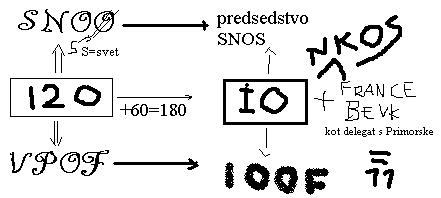  DIKTATURA!NKOS = Nacionalni Komite Osvoboditve SlovenijeIOOF je vlada5.5.1945 je bila v Ajdovščini ( hočejo pokazati, da Primorska pripada Jugoslaviji in ne Italiji) na osvobojenem ozemlju izvoljena prva slovenska vlada. Njen predsednik je bil Boris Kidrič. Rijeka je bila osvobojena 7.5.1945, Ljubljana pa 9.5.1945. si prizadevajo, da bi bila nova jugoslovanska vlada mednarodno priznana. Na konferenci v Jalti je bilo odpravljeno dvovladje v YU, čeprav so Angleži kasneje še vedno zahtevali ustanovitev skupne vlade (Londonska vlada + novoizvoljeni organi) in da se kralj in Tito sestaneta, onadva pa nad to idejo nista preveč navdušena. Na otoku Visu junija 1944 pride do pogovorov med obema stranema; sklenjen je tudi 1. sporazum Tito-Šubašić, ki bolj prizadene kralja kakor upornike: mora se odreči četnikom, kar stori zelo nerad – šele 12.9.1944, prizna odpor partizanov in Tita ter 2. AVNOJ  federativna YU, zaveže se, da jim bo pošiljal pomoč; določa tudi, da se bo o obliki države – ali bo monarhija ali republika – odločalo na svobodnih volitvah po vojni; kralj se ne sme vrniti, lahko pa ima 3 namestnike v Jugoslaviji.Nemci v Jugoslaviji vodijo 8 ofenziv proti partizanom. Izvedejo tudi desant v Drvarju, da bi likvidirali Tita, a je bil le-ta neuspešen. Angleži zato vodstvo partizanov prepeljejo na Vis. Tito se v Neaplju (domovina pice) sreča s Churchillom ► skleneta: ozemlje, ki je pripadlo Italiji po koncu prve svetovne vojne, pripade Jugoslaviji. 2. sporazum Tito-Šubašić je bil sklenjen v Beogradu novembra 1944 in govori izključno o sklenitvi skupne vlade. 7.3.1945 ta vlada začne delovati – DFJ velesile jo priznajo. Na 3. AVNOJ pridejo tudi poslanci meščanskih strank, izvoljeni v zadnjo skupščino, ki se niso kompromitirali (niso imeli nobenega stika z okupatorjem). Od 1. sporazuma se londonska vlada šteje kot nekakšno diplomatsko predstavništvo Juge. Na konferenci v Jalti so partizani sprejeti v sklop zavezniških enot. Tito izkoristi delitev vpliva v YU po načelu 50:50 in se znebi obojih.Organizacija partizanske vojske je bila zasnovana 1941. Na ozemlju Užičke Republike, v Stolicu kod Krupnja (Stolice pri Krupnju) pride 26.,27.9.1941do posvetovanja vseh partizanskih vodij; Slovence zastopa Franc Leskovšek-Luka, poveljnik slovenskih partizanov. Za način boja izberejo gverilo (gverilci). Dogovorijo se o kurirskih vezeh, vojaški disciplini (ustrelijo za krajo jabolka, itn.). Organizacija partizanske vojske:Osnovna enota je četa  bataljon  odred; vezani na kraj nastanka, njihove naloge niso bojne: preskrba enot, oskrba ranjencev, mobilizacija. Po Užički Republiki odrede zamenjajo brigade – operativne enote, namenjene predvsem za boje; v Sloveniji Gubčeva, Tomšičeva, Cankarjeva…; po kapitulaciji Italije je postalo sodelovanje v partizanih obvezno za vse moške med 17 in 45 letom  mobilizacija. Več bataljonov sestavlja divizijo (v vsejugoslovanskem merilu; v Sloveniji XIV., XV., XVIII.) in divizije korpuse (v Sloveniji VII. In IX.), vse skupaj pa se 1.3.1945 združi v 4 armade JNA (Jugoslovenska Narodna Armija – Jugoslovanska Ljudska Armada, JLA). Slovenijo osvobaja 4. armada JLA. Pred JLA so bili partizani združeni v NOV (Narodnoosvobodilna Vojska) in POJ (Partizanski odredi Jugoslavije).Obdobje ljudske demokracije:	 FLRJ (Federativna Ljudska Republika Jugoslavija)	 Obračun z opozicijo: povojni poboji	 Nacionalizacija, agrarna reforma, kolonizacija (Apaško polje, Kočevsko; Vojvodina…)	 Prostovoljna obnova (60% vsega)Administrativni socializem (tudi državni socializem ali etatizem):	 Plansko gospodarstvo – po sovjetskem vzoru  kolhozi, sovhozi; izpeljana samo 1 petletka	 Informbirojski spor	 Problemi z Italijo (Z Meja; Tržaško) in Avstrijo (S Meja)	Sledi obdobje samoupravljanja. 